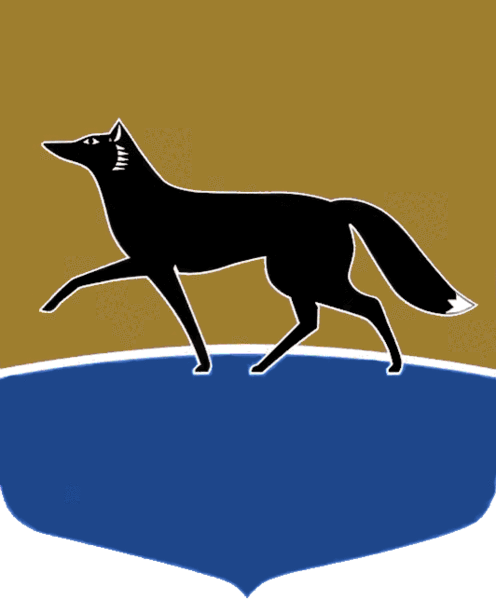 Принято на заседании Думы 29 марта 2023 года№ 293-VII ДГО награждении Благодарственным письмом Думы городаРассмотрев материалы, представленные к награждению Благодарственным письмом Думы города, в соответствии с Положением 
о Благодарственном письме Думы города Сургута, утверждённым решением Думы города от 30.05.2007 № 212-IV ДГ, Положением о наградах и почетных званиях городского округа Сургут Ханты-Мансийского автономного 
округа – Югры, утверждённым решением городской Думы от 28.12.2005 
№ 549-III ГД, учитывая решения комиссии по наградам Думы города 
(выписки из протоколов от 09.03.2023 № 4, от 15.03.2023 № 5, от 21.03.2023 
№ 6), Дума города РЕШИЛА:1. Наградить Благодарственным письмом Думы города: 1) Коршикова Владимира Викторовича, эксперта муниципального автономного учреждения «Городской культурный центр», за вклад в решение социально-экономических задач города, высокое профессиональное мастерство и многолетний добросовестный труд;2) работников муниципального бюджетного учреждения дополнительного образования «Детская школа искусств № 1» за вклад 
в решение социально-экономических задач города, высокое профессиональное мастерство, многолетний добросовестный труд и в связи 
с празднованием Дня России:а) Голощапову Татьяну Петровну, швею;б) Савш Марину Викторовну, преподавателя;3) сотрудников военного комиссариата города Сургут и Сургутского района Ханты-Мансийского автономного округа – Югры за вклад в решение социально-экономических задач города, высокое профессиональное мастерство, многолетний добросовестный труд и в связи с празднованием 
70-летия со дня образования военного комиссариата города Сургут 
и Сургутского района Ханты-Мансийского автономного округа – Югры:а) Василенко Татьяну Михайловну, помощника начальника отделения (по воинскому учету) отделения (планирования, предназначения, подготовки и учета мобилизационных ресурсов);б) Герасимову Викторию Викторовну, старшего помощника начальника отделения (подготовки и призыва граждан на военную службу);в) Карманову Людмилу Александровну, помощника начальника отделения (по воинскому учету) отделения (планирования, предназначения, подготовки и учета мобилизационных ресурсов);г) Ковалеву Ирину Юрьевну, помощника начальника отделения 
(по воинскому учету) отделения (планирования, предназначения, подготовки и учета мобилизационных ресурсов);д) Никонову Ольгу Михайловну, старшего помощника начальника отделения (планирования, предназначения, подготовки и учета мобилизационных ресурсов);4) работников муниципального бюджетного общеобразовательного учреждения начальной школы «Прогимназия» за вклад в решение социально-экономических задач города, высокое профессиональное мастерство, многолетний добросовестный труд и в связи с празднованием 25-летия со дня образования муниципального бюджетного общеобразовательного учреждения начальной школы «Прогимназия»:а) Гавришко Наталью Михайловну, учителя начальных классов;б) Дедюра Наталью Владимировну, учителя начальных классов;в) Казбаеву Гульнару Ведатовну, учителя начальных классов;г) Кафтайлову Галину Анатольевну, учителя начальных классов;5) Грязных Владислава Андреевича, фельдшера скорой медицинской помощи бюджетного учреждения Ханты-Мансийского автономного 
округа – Югры «Сургутская городская клиническая станция скорой медицинской помощи», за вклад в решение социально-экономических задач города, высокое профессиональное мастерство и многолетний добросовестный труд.2. Аппарату Думы города оформить награды и организовать вручение.Председатель Думы города						 	М.Н. Слепов«30» марта 2023 г.